Harry Hess: One of the Discoverers of Sea-floor SpreadingDirections: Answer these questions in complete sentences. Make sure to cite the location in the reading that helped you answer the question in the boxes provided.In the first paragraph, explain what the author meant by the Earth being “broken up like a jigsaw puzzle into enormous plates that move”As review, describe Alfred Wegener’s contributions to the theory of continental drift.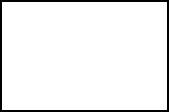 How did Hess’ discoveries add to Wegener’s continental drift theory?Using context clues, define “guyot”.How did Hess’ sounding gear on his boat assist him in his scientific discoveries?Describe the “recycling” process that Hess theorized.Define “corroborated using context clues.In 3-5 sentences, summarize Hess’ contributions to modern Geology.